SREDA, 27. 5.GEO 7. BNAPOTKI ZA DELORešite delovni list, ki je pripet v nadaljevanju.V kolikor nimate tiskalnika, zapišite v zvezek le odgovore.Lepo vas pozdravljam ,Učiteljica AndrejaPrebivalstvo  Azije Delež   prebivalstva  Azije v  svetovnem merilu –  skoraj  60 %  vsega  človeštva.Deset  najštevilčnejših v Aziji   ( vpiši  države in  število preb., pomagaj si s svetovnim spletom ) Primerjaj rodnost , umrljivost  in naravni prirast (pomagaj si s starostnimi piramidami):STAROSTNA PIRAMIDA PRIKAZUJE ŠTEVILO PREBIVALCEV PO SPOLU IN STAROSTI.Kitajska, Indija, Iran, Tajska:		R……………....U………..……..N………….…..Japonska (Južna Koreja,  Singapur): R…………..…..U…………….   N……………Slovenija, Nemčija, Italija, ZDA:     R……………....U…………. …..N……………Starostne piramide za SLO in ostale države lahko poiščeš na spletu.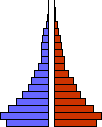 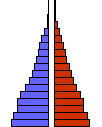 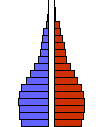 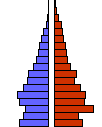 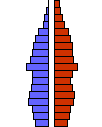       Iran			    Indija			    Tajska	     Kitajska 		 Japonska 	Primerjaj starostne piramide in ugotovi, kakšne so razlike med državami. Oglej si karto gostote poseljenosti v Aziji.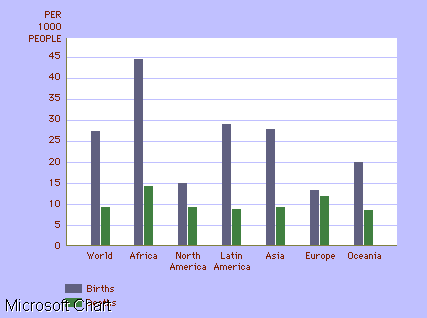 Pojasni, kaj pomeni  rast  prebivalstva  v  Aziji za   ostali  svet?Zakaj so v Aziji omejevali rast  prebivalstva? Pojasni.Pojasni,   kako  so   rast  števila  prebivalstva omejevali  v  državah- uporabi učbenik : Kitajska Indija50 % ljudi živi na podeželju.Kakšne so razlike med državami (npr. Japonska / Filipini). Pomagaj si s spletom.Kaj je  agrarna  prenaseljenosti oz. beg s  podeželja?Delež  mestnega  prebivalstva je prav tako 50%). Katera so največja azijska mesta? Koliko prebivalcev imajo? Vpiši jih v preglednico.Kakšne so  razlike v  podobi  Singapurja,  japonskih mest,  kitajskih mest, indijskih mest (poišči fotografije mest na spletu in jih primerjaj med seboj ter sklepaj na način življenja)Verstva: islam, budizem, hinduizem, krščanstvo, judovstvo Pojasni razporeditev verstev po državah (geo enotah Azije)  in pomen verstva za način življenja.Pozdravljeni, učenci!Danes boste ponovili značilnosti prebivalstva Azije.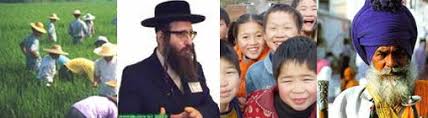 državaštevilo preb. v miljonih